    桃園市進出口商業同業公會 函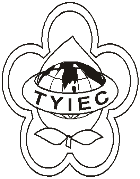          Taoyuan Importers & Exporters Chamber of Commerce桃園市桃園區春日路1235之2號3F           TEL:886-3-316-4346   886-3-325-3781   FAX:886-3-355-9651ie325@ms19.hinet.net     www.taoyuanproduct.org受 文 者：各相關會員發文日期：中華民國108年9月10日發文字號：桃貿豐字第19135號附    件： 主    旨：「血管移植彌補物」及「樹脂牙材」臨床前測試基準，業經衛生福利部食品藥物管理屬於108年9月2日以FDA器字第1081607324號公告， 敬請查照。   說     明:一、依據衛生福利部食品藥物管理署FDA器字              第1081607326號函辦理。             二、旨掲公告及其附件請至該署(網址:http://www.              fda.gov.tw)全球資訊網站之公告區及醫              療器材法規專區自行下載。 理事長  簡 文 豐